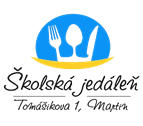 Oznam rodičom:  STRAVOVANIE žiakov v ŠJ od 2. septembra 2020Žiaci 1.stupňa, žiaci 2. stupňa a zamestnanci školy, ktorí budú prihlásení na stravu, sa budú môcť stravovať v jedálni za sprísnených hygienických a epidemiologických opatrení. Pre stravovanie v ŠJ je potrebné, aby bol žiak prihlásený na obed, a aby mal so sebou stravovaciu kartičku. Prihlásenie na obed prebieha rovnakým spôsobom ako doteraz, a to cez portál jedalen.sk, alebo web stránku www.sjtomasikova1.sk, vo výnimočných prípadoch telefonicky na číslo 0940 748 268 najneskôr do 07:10 hod. daného dňa. Ostatní stravníci sa zatiaľ nebudú môcť stravovať priamo v jedálni, avšak budú  si môcť vyzdvihnúť jedlo v menu boxoch od nášho pracovníka pri vchode do kancelárie ŠJ (v smere od ihriska). Nárok na obed má aj ten žiak našej ZŠ, ktorý sa bude počas školských dní učiť z domu. Zabalený obed do menu boxu si môže prísť vyzdvihnúť rodič, alebo iný príbuzný, najneskôr do 14:00 hod.Podľa posledných metodických pokynov, dotácia na podporu stravovania a stravovacích návykov by mala byť vo výške 1,20 Eur do konca roka 2020.To znamená, že cena stravného s podporou dotácie 1,20 eur na obed pre žiaka ZŠ, ktorý sa stravuje v ŠJ, ostáva nezmenená.   Cena stravy je: 1,50 Eur – žiak 1.stupeň ( -1,20 Eur dotácia) = 0,30 Eur / obed                          1,60 Eur – žiak 2. stupeň  ( -1,20 Eur dotácia) =  0,40 Eur / obed                          3,30 Eur – zamestnanec  ZŠ  - príspevok zamestnávateľa = 0,71 Eur / obedV prípade potreby sa môžete informovať priamo v kancelárii ŠJ od 7:00-15:00 hod. alebo na tel. č. 0905 243 508 (aj počas víkendu do 20:00 hod.).Ďakujem za pochopenie Tomáš Jedinák	Vedúci ŠJ:    0905 243 508 kancelária:   0940 600 471  kuchyňa:      0940 748 268                        sj.mito@marticonet.sk                                                                   www.sjtomasikova1.sk